Муниципальное дошкольное образовательное учреждение «Детский сад № 6»Консультация для родителей"Возрастные особенности детей 2-3 лет"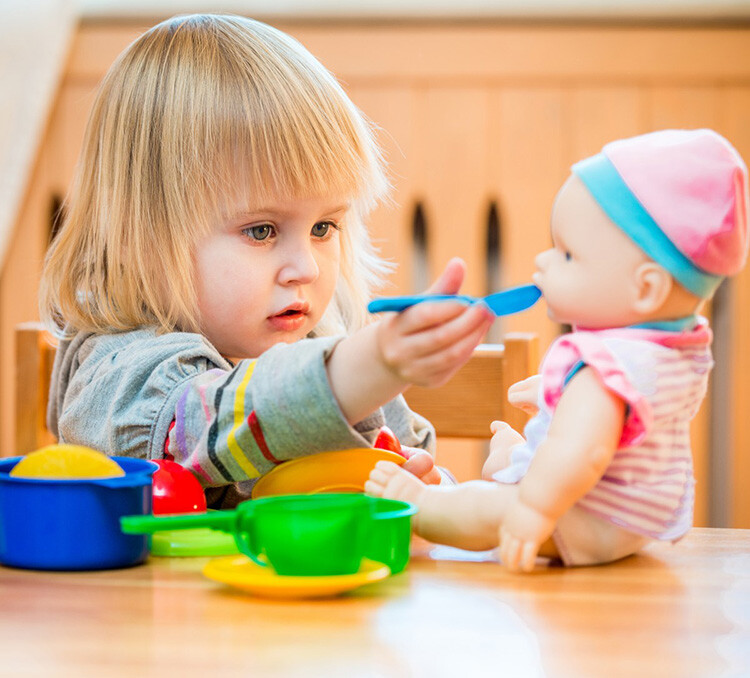 В раннем возрасте дети активно овладевают собственным телом, имеют достижения в психическом и физическом развитии, которые сопровождаются чувством удовлетворенности собой, своими достижениями.Раннее детство - период бурного речевого развития. Интенсивно развиваются активный и пассивный словари. К двум годам дети понимают почти все слова, которые произносят взрослые, называя предметы своего окружающего мира. К двум годам количество слов у детей достигает - до 200-300, а к трём - до 1500 слов.В развитии психических функций детей 2-3 лет доминирует восприятие. Дети этого возраста максимально связаны с наличной ситуацией, всё их поведение импульсивно. В этом возрасте малыш еще не может управлять собой по собственному желанию, его поведение носит большей частью непроизвольный характер. Он очень эмоционален, однако его эмоции непостоянны, его легко отвлечь, переключить с одного эмоционального состояния на другое.Мышление у детей 2-3 лет - наглядно действенное. Дети этого возраста интеллектуально развиваются при условии наглядности предметной деятельности. Во взаимодействии с взрослыми дети усваивают способы действий с разнообразными предметами.У детей 2-3 лет развиты ощущения, восприятие, внимание, память, мышление (действенное, практическое), элементы воображения, которые развиты за счёт предметной деятельности.Примерно к 2 годам у детей начинается первичная форма самосознания. Признаком этого самосознания является узнавание себя в зеркале.  Далее дети называют себя по имени, а ближе к трём годам появляется местоимение «Я».Игровая деятельность для детей 2-3 лет имеет существенное значение для развития, определяя их продвижение в когнитивном, личностном и социальном развитии. В сюжетно-ролевой игре дети 2-3 лет копируют многообразные виды обращения людей с предметами в различных социальных ситуациях, усваивают предметные действия, формы и нормы общения, а также ролевое поведение. Дети с помощью сюжетно-ролевых игр подготавливаются к участию в общественной жизни.Окружающая ребенка среда должна быть простроена таким образом, чтобы поощрять стремление ребенка к самовыражению, игровой деятельности. С этой целью необходимы различные материалы для игр:– строительные блоки, кубики, мозаики, вкладыши и другое оборудование для развития мелкой и крупной моторики, пространственного видения.Тренировка тонкой пальцевой моторики — мощное физиологическое средство, стимулирующее: развитие речи; обострение тактильных возможностей ребенка; – тренировку мускульной памяти, внимания, координацию движений; развитие воображения, самовыражения, творческих способностей, эмоционального мира;Этот период в жизни ребенка требует разнообразных игрушек, необходимы:– настольно-печатные игры, мозаика, игры-головоломки, сборные игрушки, конструкторы; – принадлежности для сюжетно-ролевых игр (домашняя утварь, транспортные средства, медицинское и другое оборудование, прилавки и кассы); – книги и дидактические материалы.Вам как его родителям важно: •    Понимать, что энергичный и активный ребенок — это естественно, хотя временами утомительно. Поэтому Вам нужно быть готовыми к этому и по возможности организовывать безопасное пространство, в котором малыш мог бы беспрепятственно использовать свою энергию для подвижных игр. Будет прекрасно, если именно Вы хотя бы иногда будете его партнером по игре. •    Предоставить ребенку возможность играть с мелким материалом: пуговицами, крупой, деталями конструктора, камушками, шишками, и другими различными по ощущениям предметами. Обязательно под присмотром взрослого!•    Чаще разговаривать с малышом, читать ему сказки, книжки, обсуждать то, что он видел или в чем принимал участие. Полезны периодические контакты с малознакомыми детьми или взрослыми, поскольку ребенок вынужден старательнее произносить то, что мама обычно понимала с полуслова. •    Предоставлять возможности для самых разных игр, в основном с предметами. Некоторые дети могут сами увлеченно вкладывать предметы один в другой, разбирать на части, перекладывать их, осваивая начальные этапы анализа и синтеза. Но в 2-3 года в процессе игры малыш чаще всего нуждается в компании матери или любящих его взрослых, поскольку ему нужны совместность и доброжелательное сотрудничество.•    Относиться к ребенку спокойно и дружелюбно. По возможности понимать его эмоциональное состояние и насущные потребности, поскольку в этом возрасте ребенок не всегда способен их четко сформулировать и заявить.•    Помнить, что соблюдение разумной безопасности не должно лишать малыша возможности открытия нового и интересного. Ваша родительская тревога не должна замещать возможности развития для вашего ребенка, которое происходит в этом возрасте через восприятие, а значит, через постоянное исследование нового.•    Понимать, что у маленького ребенка совершенно другое восприятие времени. Для него существует только настоящее. И ваши попытки апеллировать даже к ближайшему будущему им совершенно не воспринимаются. •   Относиться спокойно и с пониманием к эмоциональным вспышкам ребенка в случае возникновения трудностей. Злость или слезы, когда у ребенка не получается какая-то сложная для него задача, вполне естественны. Если аффект не очень силен, его можно проигнорировать, в случае сильного расстройства ребенка следует утешить или переключить его внимание.Кризис 3 лет – граница между ранним и дошкольным возрастом – один из наиболее трудных моментов в жизни ребенка. Это разрушение, пересмотр старой системы социальных отношений. Ребенок, отделяясь от взрослых, пытается установить с ними новые, более глубокие отношения.     Изменение позиции ребенка – новая позиция «Я – САМ», возрастание его самостоятельности и активности, требуют от близких взрослых своевременной перестройки. Если же новые отношения с ребенком не складываются, его инициатива не поощряется, самостоятельность постоянно ограничивается, у ребенка возникают собственно кризисные явления, проявляющиеся в отношениях со взрослыми (и никогда – со сверстниками). Для кризиса 3 лет характерны следующие особенности в поведении:1.    Негативизм – ребенок негативно реагирует не на само действие, которое он отказывается выполнять, а на требование или просьбу взрослого. Главный мотив действия – сделать наоборот, то есть прямо противоположное тому, что ему сказали.2.    Упрямство – это реакция ребенка, который настаивает на чем – то не потому, что ему этого очень хочется, а потому, что он сам об этом сказал взрослым и требует, чтобы с его мнением считались.3.   В переходный период может появиться строптивость. Ребенок стремится настоять на своих желаниях и недоволен всем, что ему предлагают и делают другие.4.   Разумеется, ярко проявляется тенденция к самостоятельности: ребенок хочет все делать и решать сам. В принципе это положительное явление, но во время кризиса приводит к своеволию, что вызывает дополнительные конфликты со взрослыми.5.    У некоторых детей конфликты с родителями становятся регулярными, они как бы постоянно находятся в состоянии войны со взрослыми. 6.    Интересная характеристика кризиса 3 лет – обесценивание. Что  обесценивается в глазах ребенка? То, что раньше было привычно, интересно и дорого. Ребенок может, например, отбросить или даже сломать любимую игрушку, предложенную не вовремя.• Помните, что, как и всякая революция, этот период не длится вечно, и исход его зависит не только от Вашего ребенка, но и от зрелости Вашей позиции.   Как надо вести себя родителям в период кризиса ребенка трех лет:  По тому, на кого направлен кризис ребенка трех лет, можно судить о его привязанностях. Как правило, в центре событий оказывается мать. И главная ответственность за правильный выход из этого кризиса возлагается на нее. Запомните, что малыш страдает от кризиса сам. Но кризис трех лет – это важнейший этап в психологическом развитии ребенка, знаменующий переход на новую ступеньку детства. Поэтому, если Вы увидели, что очень резко изменился Ваш малыш, и не в лучшую сторону, постарайтесь выработать правильную линию своего поведения, станьте более гибкими в воспитательных мероприятиях, расширяйте права и обязанности малыша и в пределах разумного дайте вкусить ему самостоятельность, чтобы насладиться ею. Знайте, что ребенок не просто не соглашается с Вами, он испытывает Ваш характер и находит в нем слабые места, чтобы воздействовать на них при отстаивании своей независимости. Он по несколько раз в день перепроверяет Вас: действительно ли то, что Вы запрещаете ему, запрещено, а может быть – можно. И если есть хоть маленькая возможность «можно», то ребенок добивается своего не у Вас, так у папы, у бабушек, дедушек. Не сердитесь за это на него. А лучше сбалансируйте правильно поощрение и наказание, ласку и строгость, не забывая при этом, что «эгоизм» ребенка наивный. Ведь это мы, а никто иной, приучили его к тому, что любое его желание как приказ. И вдруг – что-то почему-то нельзя, что-то запрещено, в чем-то отказывают ему. Мы изменили систему требований, а почему – ребенку трудно понять. И он в отместку твердит Вам «нет». Не обижайтесь за это на него. Ведь это Ваше обычное слово, когда Вы воспитываете его. А он, считая себя самостоятельным, подражает Вам. Поэтому когда желания ребенка намного превосходят реальные возможности, найдите выход в ролевой игре, которая с трех лет становится ведущей деятельностью ребенка. К примеру, Ваш ребенок не хочет кушать, хотя голоден. Вы не упрашивайте его. Накройте стол и посадите на стульчик мишку. Изобразите, будто мишка пришел обедать и очень просит малыша, как взрослого, попробовать, не слишком ли горячий суп, и, если можно, покормить его. Ребенок, как большой, садится рядом с игрушкой и незаметно для себя, играя, вместе с мишкой съедает полностью обед. В 3 года самоуважению ребенка льстит, если Вы звоните лично ему по телефону, шлете письма из другого города, просите его совета или делаете ему какие-нибудь «взрослые» подарки типа шариковых ручек, для письма. Для нормального развития малыша желательно во время кризиса трех лет, чтобы ребенок ощущал, что все взрослые в доме знают, что рядом с вами не малыш, а равный им товарищ и их друг.  Как не надо вести себя родителям во время кризиса ребенка трех лет:Постоянно ругать и наказывать ребенка за все неприятные для Вас проявления его самостоятельности;  Не говорить «да», когда необходимо твердое «нет». Не пытаться любыми путями сгладить кризис, помня, что в дальнейшем у ребенка может повыситься чувство ответственности;Не приучать малыша к легким победам, давая довод для самовосхваления, потому что потом любое поражение для него станет трагедией. И в то же время не подчеркивать свою силу и превосходство над ним, противодействуя ему во всем, – это приведет чуть позже или к безразличию во всем, или к разным видам завуалированного мщения исподтишка. В этом возрасте Вашему ребенку важно:Много двигаться, потому что через движение он развивает и познает свое тело, а также осваивает окружающее пространство. Освоить мелкие движения пальчиков через игры с мелкими предметами, потому, что развитие мелкой моторики у детей напрямую связано с развитием мозга и речи. Как можно шире осваивать речь, поскольку она помогает и в развитии контакта ребенка с миром, и в развитии его мышления. У ребенка в этом возрасте быстро растет словарный запас, причем количество произносимых слов всегда меньше, чем количество понимаемых. Играть, поскольку именно в игре начинают активно развиваться важные психические функции: восприятие, воображение, мышление, память. Через игру малыш осваивает окружающий мир, познает законы взаимодействия.Продолжать выстраивать отношения со взрослыми. Ребенок в этом возрасте очень зависим от родителей, эмоционально на них настроен, нуждается в поддержке, участии, заботе и безопасности. Он ждет от взрослого непосредственного участия во всех его делах и совместного решения почти любой стоящей перед ним задачи. Сверстник пока еще не представляет для ребенка особого интереса, дети «играют «рядом, но не вместе». Получать помощь взрослого в тот момент, когда у него что-то не получается, поскольку ребенок в 2—3 года может реагировать на неудачи весьма эффективно: злиться, плакать, ругаться, бросать вещи.Иметь достаточно времени для того, чтобы что-то выбрать. Все его желания обладают одинаковой силой: в этом возрасте отсутствует соподчинение мотивов и ребенку трудно принять решение, что выбрать в данный момент. Ему хочется всего и сразу. То, что происходит прямо сейчас. Ребенок эмоционально реагирует лишь на то, что непосредственно воспринимает. Он не способен огорчаться из-за того, что в будущем его ожидают неприятности или радоваться заранее тому, что ему еще не скоро подарят.